Omaha and Des Moines FBICAAA Chapter – Annual Report 2016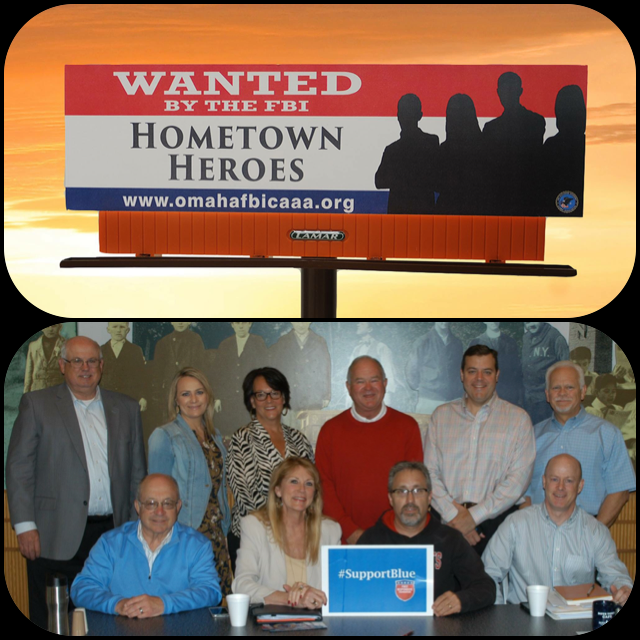 Year Established:  2009Summary of CAAA Board Election and ProceduresOur Board election is in December each year.  All officers serve a two-year term.2016 Board of Directors	Herb Hames – President			Bob Lembke	Tony Moody – Vice President 		Roddie Miller					 Jim Clark – Treasurer 			Kevin NokelsKristi Andersen – Secretary			Steve PattersonSharon Rasmussen – Membership		Earl Redrick	Jim Hanson 					Todd Studnicka Kim Wolfe					Kelly Walters	Bob Kully 						HighlightsComing off a year where this chapter was awarded the Chapter of Distinction, we are most proud of the number of community service events we have done, especially our Home Town Heroes Recognition Award and Banquet.  This event recognizes three individuals or groups for making a difference in the community.  We also were proud of sponsoring a screening with lunch for all our superintendents.  The "Chasing the Dragon” video had an impact.Chapter Activity Highlights Summary – January 1, 2016 to June 30, 2016February 6, 2016 – FBI/FBICA Alumni Safety Fair at Concordia High School.February 17, 2016 – Meet and Greet with new SAC at Embassy Suites LaVista.A large group of alums met the new SAC, Randy Thysse.March 3, 2016 – Des Moines Office Alums Meet and Greet with new SAC, Randy Thysse.April 6, 2016 – FBI/FIBCA Alumni “Enhancing Relationships Forum:  People and law enforcement moving change forward” – national podcast taping in Des Moines, Iowa.April 19, 2016 – “Chasing the Dragon” film shown to area school superintendents.  TV coverage on ABC.  Alumni sponsored lunch at the Alamo Cinema.May 17, 2016 – Junior Agent Ceremony at Headquarters.May 20, 2016 – Participated in inner city block party.  Had booth with information for the parents and prizes for the kids.May 25, 2016 – Participated in Omaha Gives and received $225 in donations.June 13, 2016 – Special presentation of the Hanssen Case at Werner Lodge in Valley.  75+ attended.Herb Hames, Presidentherb.hames@boystown.orghttp://www.omahafbicaaa.org